Приложение №1к Предложению Участника открытого запроса цен  №   _______    от ___________  ДОГОВОР ПОДРЯДА № __________на выполнение кадастровых работ по установлению и описанию границ охранных зон, постановке на государственный кадастровый учет земельных участков, формированию технических планов и постановке на государственный кадастровый учет объектов электросетевого хозяйства ЗАО «Пензенская горэлектросеть»(ВЛ, КЛ, мощностью 0,4-6-10 кВ)г. Пенза		                     	                                                                              «___» _________2021 г.Закрытое акционерное общество «Пензенская горэлектросеть» (ЗАО «ПГЭС»), именуемое в дальнейшем ЗАКАЗЧИК, в лице генерального директора Рябинина Владимира Викторовича, действующего на основании Устава, с одной стороны, и __________________________________, именуемое в дальнейшем ПОДРЯДЧИК, в лице ___________________________________________________________,  действующий  на основании __________________ , с другой стороны, по результатам проведенного открытого запроса цен № 13 ОЗЦ-ПГЭС от 16.02.21г., протокол № _______ ОЗЦ-ПГЭС от _____________ г., заключили настоящий договор о нижеследующем:         ПРЕДМЕТ ДОГОВОРАПОДРЯДЧИК обязуется в установленный настоящим договором срок выполнить кадастровые работы по установлению и описанию границ охранных зон КЛ/ВЛ мощностью 0,4-6-10 кВ, внесению сведений о границах охранных зон  КЛ/ВЛ мощностью 0,4-6-10 кВ в документы государственного кадастрового учета для нужд ЗАО «Пензенская горэлектросеть», находящихся на территории города Пенза Пензенской области, перечень которых определяется на основании заявок ЗАКАЗЧИКА, согласно форме Заявки, отраженной в приложении № 2, являющейся неотъемлемой частью настоящего договора.Объем подлежащих выполнению работ определяется на основании заявок Заказчика. Заказчик обязуется направить в адрес Подрядчика заявки не позднее 3-х (трех) месяцев с момента подписания настоящего договора в окончательной форме.ЗАКАЗЧИК обязуется принять результат выполненных работ в соответствии с настоящим договором и оплатить его в порядке, предусмотренном настоящим договором.ПОДРЯДЧИК выполняет работы в соответствии с Техническим заданием, которое представлено в Приложении № 1, являющимся неотъемлемой частью настоящего договора.При выполнении работ по настоящему договору в своей деятельности ЗАКАЗЧИК и ПОДРЯДЧИК руководствуются законодательством Российской Федерации.При выполнении работ по настоящему договору ПОДРЯДЧИК не вправе привлекать субподрядные организации для выполнения работ, предусмотренных договором. ЦЕНА ДОГОВОРА И ПОРЯДОК РАСЧЕТОВ2.1.Стоимость кадастровых работ по установлению и описанию границ охранных зон КЛ/ВЛ мощностью 0,4-6-10 кВ, внесению сведений о границах охранных зон КЛ/ВЛ мощностью 0,4-6-10 кВ в документы государственного кадастрового учета определяется сторонами в смете, которая является неотъемлемой частью настоящего Договора (Приложение № 3) и составляет:- за 1 км  КЛ/ВЛ мощностью 0,4-6-10 кВ составляет _________ руб. ____коп. без учета НДС (_____________________________ в том числе НДС 20 %).2.2.Общая цена договора является ориентировочной, но не должна превышать  _________ руб. ____коп. без учета НДС (_____________________________ в том числе НДС 20 %).2.3. Оплата выполненных работ производится по каждому объекту в течение 15 календарных дней с момента подписания сторонами акта приема и передачи оказанных услуг (выполненных работ) согласно форме приложения № 4 по каждому объекту.2.4. ЗАКАЗЧИК вправе задержать ПОДРЯДЧИКУ платежи при обнаружении недостатков в выполненных и представленных к оплате работах до их устранения.СРОК ДЕЙСТВИЯ ДОГОВОРА3.1.Договор вступает в силу с момента его подписания и действует до полного исполнения сторонами своих обязательств.ПРАВА И ОБЯЗАННОСТИ ПОДРЯДЧИКА4.1.  ПОДРЯДЧИК вправе требовать причитающуюся по договору оплату в порядке и на условиях, предусмотренных договором.4.2. ПОДРЯДЧИК вправе требовать от ЗАКАЗЧИКА предоставления исходных данных (материалов), необходимых для выполнения работ по договору: Выписки из Устава Заказчика, Свидетельство о постановке Заказчика на учет в налоговом органе, Свидетельство о внесении Заказчика в ЕГРЮЛ, Справку о балансовой принадлежности КЛ/ВЛ мощностью 0,4-6-10 кВ, предварительное место расположение КЛ/ВЛ 0,4-6-10кВ.4.3. ПОДРЯДЧИК обязан выполнить работы в объеме и в сроки, указанные в настоящем договоре, а также передать ЗАКАЗЧИКУ результат выполненных работ по каждому объекту в сроки, указанные в договоре.4.4. ПОДРЯДЧИК обязан обеспечить сохранность документации, переданной ЗАКАЗЧИКОМ, в соответствии с п. 5.3. настоящего договора, до момента ее обратной передачи в течение 10 календарных дней с момента подписания акта приема и передачи оказанных услуг (выполненных работ) по форме Приложения № 4. 4.5. ПОДРЯДЧИК обязан предупредить ЗАКАЗЧИКА в срок не более 10 календарных дней обо всех, независящих от него обстоятельствах, которые создают невозможность завершения  выполняемых работ по настоящему договору в срок.   4.6 ПОДРЯДЧИК обязан по письменному запросу ЗАКАЗЧИКА представить последнему отчет о проделанной работе  в срок не более 2 рабочих дней с момента получения запроса, по форме и в объеме указанном в запросе ЗАКАЗЧИКА.4.7. ПОДРЯДЧИК обязан в течение 3 рабочих дней с момента подписания договора, предоставить ЗАКАЗЧИКУ список сотрудников организации, с указанием ФИО и занимаемой должности, ответственных за выполнение работ.ПРАВА И ОБЯЗАННОСТИ ЗАКАЗЧИКА5.1. ЗАКАЗЧИК имеет право запретить применение технологий, материалов и оборудования, не обеспечивающих установленный технический уровень качества. 5.2.  ЗАКАЗЧИК имеет право приостановить  работы, выполняемые ПОДРЯДЧИКОМ на уровне, не соответствующем установленным нормативно-правовыми актами и настоящим договором требованиям. 5.3. ЗАКАЗЧИК обязан передать ПОДРЯДЧИКУ по акту, подписанному уполномоченными представителями ЗАКАЗЧИКА и ПОДРЯДЧИКА, на период производства работ имеющуюся в его распоряжении и необходимую для выполнения работ документацию, предусмотренную п. 4.2. настоящего договора, по объектам, указанным в Заявке к договору не позднее 2 рабочих дней с момента направления данной Заявки.5.4. ЗАКАЗЧИК обязан обеспечить доступ персонала ПОДРЯДЧИКА на место расположения объекта для производства работ.5.5. ЗАКАЗЧИК обязан произвести приемку надлежаще  выполненных работ по акту приема и передачи оказанных услуг (выполненных работ) по форме Приложения № 4 к настоящему договору. 5.6. ЗАКАЗЧИК обязан произвести расчеты за надлежаще выполненные работы в порядке, предусмотренном настоящим договором.5.7. ЗАКАЗЧИК имеет право организовать контроль выполнения работ. СРОКИ ВЫПОЛНЕНИЯ РАБОТПодрядчик приступает к выполнению работ не позднее 1 рабочего дня, следующего за днем получения заявки от Заказчика.Окончательно работы должны быть завершены, и их результат принят Заказчиком в полном объеме по всем заявкам, поданным Подрядчику в рамках настоящего договора, в срок не позднее чем через 150 (сто пятьдесят) календарных дней с момента подписания договора в окончательной форме.Датой фактического выполнения работ по договору считается дата подписания сторонами акта приема и передачи оказанных услуг (выполненных работ) по последнему выполненному объекту. 6.3. При несоблюдении по вине ПОДРЯДЧИКА срока окончания работ он несет перед ЗАКАЗЧИКОМ ответственность, предусмотренную настоящим договором.6.4. Окончание срока действия настоящего договора влечет за собой прекращение обязательств сторон по нему, но не освобождает стороны договора от ответственности за его нарушения, если таковые имели место при исполнении условий настоящего договора.          ПОРЯДОК СДАЧИ И ПРИЕМКИ ВЫПОЛНЕННЫХ РАБОТПо окончании работ по каждому объекту производится сдача ПОДРЯДЧИКОМ ЗАКАЗЧИКУ выполненных работ. Сдача результата работ ПОДРЯДЧИКОМ и приемка его ЗАКАЗЧИКОМ оформляется актом приема и передачи оказанных услуг (выполненных работ) по форме Приложения № 4 к настоящему договору. Форма Акта приема и передачи оказанных услуг (выполненных работ), отраженная в Приложении № 4 к  настоящему договору подряда позволяет фиксировать факт выполненных работ (оказанных услуг)  по нескольким объектам со ссылкой на соответствующее Письмо ФФГБУ «Федеральная кадастровая палата Федеральной службы государственной регистрации, кадастра и картографии по Пензенской области». Акт приема и передачи оказанных услуг (выполненных работ) к настоящему договору подряда  может  содержать ссылку не более, чем  на 1 (одно) письмо  ФФГБУ «Федеральная кадастровая палата Федеральной службы государственной регистрации, кадастра и картографии по Пензенской области».К акту приема и передачи оказанных услуг (выполненных работ) прикладывается комплект документации, предусмотренный п. 15 Технического задания (Приложение № 1 к настоящему договору). ЗАКАЗЧИК обязуется принять надлежаще выполненные работы путём подписания акта приема и передачи оказанных услуг (выполненных работ) по каждому объекту в течение 15 календарных дней со дня предоставления акта приема и передачи оказанных услуг (выполненных работ) или направить в адрес ПОДРЯДЧИКА обоснованный отказ в приемке выполненных работ и предложить ПОДРЯДЧИКУ устранить недостатки за свой счет. 7.3. В случае мотивированного отказа ЗАКАЗЧИКА от приемки выполненных работ сторонами составляется двухсторонний акт с указанием перечня необходимых доработок и сроков их выполнения за счет ПОДРЯДЧИКА.7.4. Если в процессе выполнения работ выявится нецелесообразность их дальнейшего проведения, стороны обязаны в 15-дневный срок письменно известить друг друга о их приостановлении и в 20-дневный срок рассмотреть вопрос о целесообразности продолжения выполнения работ. Стороны составляют двусторонний акт об объемах и стоимости  выполненных работ на дату их приостановления ввиду нецелесообразности.7.5 Работа по объекту считается принятой только после передачи ПОДРЯДЧИКОМ ЗАКАЗЧИКУ документов (материалов/действий), являющихся результатом работ, предусмотренных п. 15 Технического задания (Приложение № 1 к настоящему договору) и подписания обеими сторонами акта приема и передачи оказанных услуг (выполненных работ) работ по конкретному объекту. Подписанный с обеих сторон акт приема и передачи оказанных услуг (выполненных работ) является единственным основанием для производства расчетов между сторонами.ОТВЕТСТВЕННОСТЬ СТОРОН8.1. ПОДРЯДЧИК несет ответственность за недостатки выполненных работ, в том числе и за те, которые обнаружены после подписания акта приема и передачи оказанных услуг (выполненных работ) по данному договору независимо от давности выполненных работ. При обнаружении недостатков ПОДРЯДЧИК обязуется безвозмездно переделать документацию, в течение 30 календарных дней с момента извещения ЗАКАЗЧИКОМ ПОДРЯДЧИКА и возместить убытки.8.2. В случае нарушения сроков выполнения работ в соответствии с условиями договора предусматривается уплата ПОДРЯДЧИКОМ штрафных санкций в  размере 0,1 процента за каждый день просрочки от общей стоимости выполнения работ по договору, указанной в абз. 3 п. 2.1. настоящего договора.8.3. От начала работ до сдачи работ по акту приема и передачи оказанных услуг (выполненных работ) ПОДРЯДЧИК несет полную ответственность за сохранность всех документов, переданных ПОДРЯДЧИКУ в рамках настоящего договора.ПОРЯДОК РАЗРЕШЕНИЯ СПОРОВВсе споры и разногласия, возникающие при исполнении настоящего Договора, подлежат рассмотрению в Арбитражном суде Пензенской области.ФОРС-МАЖОРНЫЕ ОБСТОЯТЕЛЬСТВА10.1. ЗАКАЗЧИК и ПОДРЯДЧИК не несут  ответственности за полное или частичное неисполнение предусмотренных настоящим договором обязательств, если такое неисполнение является, в соответствии с действующим законодательством, следствием обстоятельств непреодолимой силы (стихийных бедствий, катастроф и т.п.).10.2. Сторона, для  которой создалась невозможность исполнения договорных обязательств в силу  обстоятельств непреодолимой силы, в срок не более 5 календарных дней с момента их наступления письменно извещает другую сторону с приложением документов, удостоверяющих факт наступления вышеуказанных обстоятельств.10.3. Если любое из таких обстоятельств, возникших после подписания настоящего договора, непосредственно повлияло на исполнение обязательств в срок, установленный в настоящем договоре, то  этот срок отодвигается соразмерно времени действия соответствующего обстоятельства. РАСТОРЖЕНИЕ ДОГОВОРА11.1 ЗАКАЗЧИК вправе потребовать расторжения настоящего договора, с возмещением ему убытков, в следующих случаях:- задержка по вине ПОДРЯДЧИКА сроков  выполнения работ, указанных в пункте 6.1. договора;- существенное нарушение ПОДРЯДЧИКОМ условий договора, ведущих к снижению качества  выполняемых  работ, предусмотренных техническим заданием;- аннулирование в соответствии со ст. 29 Федерального закона № 221-ФЗ от 14.07.2007 «О государственном кадастре недвижимости» квалификационного аттестата кадастрового инженера.12. ДОПОЛНИТЕЛЬНЫЕ УСЛОВИЯ12.1. После подписания настоящего договора, все предыдущие письменные и устные соглашения, переписка, переговоры между сторонами, относящиеся к настоящему договору теряют силу, если они противоречат настоящему договору. 12.2. Все изменения и дополнения к настоящему договору считаются действительными, если они оформлены в виде дополнительного соглашения к настоящему договору и подписаны сторонами.12.3. ПОДРЯДЧИК обязан заблаговременно уведомить ЗАКАЗЧИКА о возможном увеличении фактического объема работ и приостановить их выполнение до получения письменного согласия ЗАКАЗЧИКА на их продолжение и оплату.12.4 ПОДРЯДЧИК обязуется хранить в тайне любую информацию и данные, предоставляемые ЗАКАЗЧИКОМ в связи с заключением и исполнением настоящего договора (в т.ч. все условия договора, схемы платежей, реквизиты сторон и т.п.), не раскрывать их какой-либо третьей стороне без предварительного письменного согласия ЗАКАЗЧИКА. Обязательства по сохранению конфиденциальности информации распространяются и на привлекаемых третьих лиц. В случае нарушения стороной обязанности по сохранению в тайне конфиденциальной информации, виновная сторона несет ответственность, установленную действующим законодательством и настоящим договором.12.5. Настоящий договор составлен в 2-х экземплярах, имеющих одинаковую юридическую силу, по одному для каждой из сторон настоящего договора. Приложения к настоящему договору являются его неотъемлемой частью.ЮРИДИЧЕСКИЕ АДРЕСА И РЕКВИЗИТЫ СТОРОНПРИЛОЖЕНИЯ к НАСТОЯЩЕМУ ДОГОВОРУ:1.Приложение № 1 Техническое задание;2. Приложение № 2 Форма заявки;3.Приложение № 3 Смета;4. Приложение №4 Форма акта приема и передачи оказанных услуг (выполненных работ);5. Приложение №5 Согласие на обработку персональных данных. ЗАКАЗЧИК:	   ПОДРЯДЧИК: ___________________                                                                                              _________________ Приложение № 1к договору №__________от___________________ТЕХНИЧЕСКОЕ ЗАДАНИЕВыполнение кадастровых работ по установлению и описанию границ охранных зон, внесение сведений о границах охранных зон в документы государственного кадастрового учета для нужд ЗАО «Пензенская горэлектросеть»ЗАКАЗЧИК:ЗАО «Пензенская горэлектросеть», г. Пенза, ул. Московская, 82 в.ЦЕЛЬ РАБОТЫ:Установление и описание границ охранных зон КЛ/ВЛ мощностью 0,4-6-10 кВ, внесение сведений о границах охранных зон КЛ/ВЛ мощностью 0,4-6-10 кВ в документы государственного кадастрового учета для нужд ЗАО «Пензенская горэлектросеть».ТРЕБОВАНИЯ К ИСПОЛНИТЕЛЮ:Обязательные требования к участникам закупочной процедуры:3.1.Подрядчик - Участник закупочных процедур, должен соответствовать требованиям, устанавливаемым в соответствии с законодательством Российской Федерации к лицам, осуществляющим поставку товаров, являющихся предметом закупки, а именно: соответствие требованиям, установленным ст.29 Федерального закона от 24.07.2007 № 221-ФЗ «О государственном кадастре недвижимости», а именно: - наличие у Исполнителя документов подтверждающих право осуществления кадастровой деятельности в соответствии с Федеральный закон от 24.07.2007 № 221-ФЗ «О государственном кадастре недвижимости» а именно:•	в случае, если Подрядчик осуществляет кадастровую деятельность в качестве индивидуального предпринимателя - аттестат кадастрового инженера,•	в случае, если Подрядчик осуществляет кадастровую деятельность в качестве юридического лица - не менее двух аттестатов кадастровых инженеров, являющихся работником юридического лица, с предоставлением копий договоров, заключенных между кадастровыми инженерами и Исполнителем и копий из трудовых книжек.3.2. Непроведение ликвидации участника процедуры закупки юридического лица и отсутствие решения арбитражного суда о признании участника процедуры закупки - юридического лица, индивидуального предпринимателя банкротом и об открытии конкурсного производства.3.3. Деятельность участника процедуры закупки не должна быть приостановлена в порядке, предусмотренном Кодексом Российской Федерации об административных правонарушениях, на день подачи заявки на участие в процедурах закупок.3.4. Отсутствие сведений об участнике закупочной процедуры в реестре недобросовестных поставщиков, предусмотренном Федеральным законом от 18 июля 2011 г. № 223-ФЗ «О закупках товаров, работ, услуг отдельными видами юридических лиц» и/или в реестре недобросовестных поставщиков, предусмотренном Федеральным законом от 05 апреля 2013 года № 44-ФЗ «О контрактной системе в сфере закупок товаров, работ, услуг для обеспечения государственных и муниципальных нужд».3.5. Место регистрации участника закупки на территории Российской Федерации или территории иностранного государства, за исключением государства или территории из офшорных зон, установленных приказом Министерства Российской Федерации от 13.11.2007 №108н.Дополнительные требования к участникам закупочных процедур:Отсутствие у участника закупочной процедуры задолженности по начисленным налогам, сборам и иным обязательным платежам в бюджеты любого уровня или государственные внебюджетные фонды за прошедший календарный год, размер которой превышает двадцать пять процентов балансовой стоимости активов участника закупочной процедуры по данным бухгалтерской отчетности за последний завершенный отчетный период, за исключением случаев, когда такая задолженность оспаривается участником закупочной процедуры в судебном порядке, и на момент проведения закупочной процедуры соответствующее судебное решение не принято.Участник закупки должен быть зарегистрирован, иметь представительство или филиал на территории города Пензы Пензенской области.Работы должны быть выполнены без привлечения субподрядчиков.Опыт выполнения аналогичных работ (оказания аналогичных услуг) в натуральном и денежном выражении за последние 3 (три) года, предшествующие дате подачи Заявки.Обеспеченность материально-техническими ресурсами: участник закупки должен обладать на правах собственности, финансового лизинга или аренды, следующими ресурсами: спутниковое геодезическое оборудование, прошедшее поверку (подтверждается договорами покупки, лизинга, аренды, инвентарными картами); тахеометры; автотранспорт; программное обеспечение (Полигон, AutoCAD, MapInfo, Credo).Обеспеченность трудовыми ресурсами: Наличие в штате Участника специалистов, для которых место работы является основным: Не менее 2-х кадастровых инженеров. Не менее 2-х геодезистов (подтверждается трудовыми договорами и копиями трудовых книжек, штатным расписанием, сведениями о среднесписочной численности работников с отметкой органа Налоговой службы).Положительная деловая репутация: осуществление деятельности не менее 5 лет (подтверждается свидетельство о государственной регистрации юридического лица, индивидуального предпринимателя).РАБОТЫ ВЫПОЛНЯЮТСЯ ПО ОБЪЕКТАМ:КЛ/ВЛ мощностью 0,4-6-10 кВ, находящиеся на территории города Пенза Пензенской области, перечень которых определяется на основании заявок Заказчика.СРОК ВЫПОЛНЕНИЯ РАБОТ:Подрядчик приступает к выполнению работ с даты подписания Договора и завершает выполнение работ по всем объектам в срок не позднее чем через 150 (сто пятьдесят) календарных дней с момента подписания договора в окончательной форме.НАЧАЛЬНАЯ (МАКСИМАЛЬНАЯ) ЦЕНАНачальная (максимальная) цена за 1 км  КЛ/ВЛ мощностью 0,4-6-10 кВ составляет 7200 рублей 00 копеек без учета НДС (8640 рублей 40 копеек в том числе НДС 20 %).Цена договора является ориентировочной, но не должна превышать 915 000 рублей 00 копеек без НДС 20% (1 098 000 руб. 00 коп. в том числе НДС 20 %).Стоимость выполнения услуг должна быть указана с учетом всех затрат на выполнения услуг и уплаты всех обязательных налогов и платежей с выделением НДС и является неизменной.Превышение начальной (максимальной) цены может являться основанием для отклонения предложения.УСЛОВИЯ ОПЛАТЫ: 	Оплата выполненных работ производится по каждому объекту в течение 15 календарных дней с момента подписания сторонами акта приема и передачи оказанных услуг (выполненных работ) согласно форме приложения № 4 к договору по каждому отдельному объекту. ОСНОВНЫЕ ПОНЯТИЯ И ОПРЕДЕЛЕНИЯ:Объект недвижимости - под объектом недвижимости в рамках настоящего Задания понимается: электрическая подстанция, воздушная линия электропередачи, ремонтно-производственная база, отдельно стоящие здания, строения и сооружения, а также объекты незавершенного строительства.Земельный участок - часть поверхности земли (в том числе почвенный слой), границы которой описаны и удостоверены в установленном порядке. Землеустройство - мероприятия по изучению состояния земель, планированию и организации рационального использования земель и их охраны, образованию новых и упорядочению существующих объектов землеустройства и установлению их границ на местности (территориальное землеустройство).Объекты землеустройства - территориальные зоны, земельные участки, а также части указанных, территорий, зон и участков.Землеустроительная документация - документы, полученные в результате проведения землеустройства.Карта (план) объекта землеустройства - документ, отображающий в графической форме местоположение, размер, границы объекта землеустройства, границы ограниченных в использовании частей объекта землеустройства, а также размещение объектов недвижимости, прочно связанных с землей.Инвентаризация земель - проводится для уточнения или установления местоположения объектов землеустройства, их границ (без закрепления на местности). Межевание объектов землеустройства представляет собой работы по установлению на местности границ земельных участков с закреплением таких границ межевыми знаками и определению их координат или составление иного описания местоположения границ объекта землеустройства.Государственный кадастровый учет земельных участков - описание и индивидуализация в Едином государственном реестре земель земельных участков, в результате чего каждый земельный участок получает такие характеристики, которые позволяют однозначно выделить его из других земельных участков и осуществить его качественную и экономическую оценки. Государственный кадастровый учет земельных участков сопровождается присвоением кадастрового номера электросетевому комплексу как единому землепользованию.Электрическая сеть - совокупность электроустановок для передачи и распределения электрической энергии, состоящая из подстанций, распределительных устройств, токопроводов, воздушных и кабельных линий электропередачи, работающих на определенной территории.Электросетевой комплекс (ЭСК) - и означает сложную вещь, состоящую из зданий и сооружений (разнородных вещей), функционально и технологически связанных, образующих единое целое и предназначенных для передачи электрической энергии.Электрическая подстанция (ПС) - электроустановка, предназначенная для преобразования и распределения электрической энергии. Подстанция предназначена для связи генераторов и потребителей с линиями электропередачи (повышающие и понижающие подстанции), а также связи отдельных частей электрической системы. Воздушная линия электропередачи (ВЛ) - электроустановка, предназначенная для передачи электроэнергии по проводам, расположенным на открытом воздухе и прикрепленным при помощи изоляторов и арматуры к опорам или другим несущим конструкциям.Кабельная линия (КЛ) — линия для передачи электроэнергии или отдельных импульсов её, состоящая из одного или нескольких параллельных кабелей с соединительными, стопорными и концевыми муфтами (заделками) и крепёжными деталями.Объект незавершенного строительства (НЗС) - объекты недвижимости в составе незавершенного строительства.Трансформаторная подстанция (ТП) - электроустановка, предназначенная для повышения или понижения напряжения в сети переменного тока и для распределения электроэнергии.Технический план – документ, в котором воспроизведены определенные сведения, внесенные в государственный кадастр недвижимости, и указаны сведения о здании, сооружении, помещении или об объекте незавершенного строительства, необходимые для постановки на учет такого объекта недвижимости, либо сведения о части или частях такого объекта недвижимости, либо новые необходимые для внесения в государственный кадастр недвижимости сведения о таком объекте недвижимости, которому присвоен кадастровый номер. ПЕРЕЧЕНЬ НОРМАТИВНЫХ ПРАВОВЫХ И ТЕХНИЧЕСКИХ АКТОВ, А ТАКЖЕ ДРУГИХ ДОКУМЕНТОВ, В СООТВЕТСТВИИ С КОТОРЫМИ БУДУТ ВЫПОЛНЯТЬСЯ РАБОТЫ:Гражданский кодекс Российской Федерации от 26.01.1996 №14-ФЗ;Земельный кодекс Российской Федерации от 25.10.2001 №136-ФЗ;Федеральный закон от 21.07.1997 №122-ФЗ «О государственной регистрации прав на недвижимое имущество и сделок с ним»;Федеральный закон «О землеустройстве» от 18.06.2001 №78-ФЗ;Федеральный закон «О введении в действие Земельного кодекса Российской Федерации» от 25.10.2001 № 137-ФЗ;Федеральный закон от 26.03.2003 №35-ФЗ «Об электроэнергетике»;Федеральный закон от 24.07.2007 №221-ФЗ «О государственном кадастре недвижимости»;Федеральный закон от 13.05.2008 №66-ФЗ «О внесении изменений в отдельные законодательные акты Российской Федерации и признании утратившими силу отдельных законодательных актов (положений законодательных актов) Российской Федерации в связи с принятием Федерального закона «О государственном кадастре недвижимости»«;Федеральный закон от 22.07.2008 №141-ФЗ «О внесении изменений в отдельные законодательные акты РФ в части совершенствования земельных отношений»;Федеральный закон от 13.07.2015 №218-ФЗ «О государственной регистрации недвижимости» (вступил в силу 01.01.2017);Постановление Правительства РФ от 24.02.2009 №160 «О порядке установления охранных зон объектов электросетевого хозяйства и особых условий использования земельных участков, расположенных в границах таких зон»;Постановление Правительства РФ от 30.07.2009 №621 «Об утверждении формы карты (плана) объекта землеустройства и требований к ее составлению»;Постановление Правительства РФ от 20.08.2009 №688 «Об утверждении правил установления на местности границ объектов землеустройства»;Постановление Правительства РФ от 26.08.2013 №736 «О некоторых вопросах установления охранных зон объектов электросетевого хозяйства»;Постановление Правительства РФ от 17.05.2016 №444 «О внесении изменений в некоторые акты Правительства Российской Федерации»;Приказ Федеральной службы по экологическому, технологическому и атомному надзору от 17.01.2013 №9 «Об утверждении порядка согласования Федеральной службой по экологическому, технологическому и атомному надзору границ охранных зон в отношении объектов электросетевого хозяйства»;Приказ Федеральной службы по экологическому, технологическому и атомному надзору от 03.02.2016 №35 «О внесении изменений в порядок согласования федеральной службой по экологическому, технологическому и атомному надзору границ охранных зон в отношении объектов электросетевого хозяйства»;Письмо Федеральной службы государственной регистрации, кадастра и картографии от 09.03.2016 №19-исх/02901-СМ/16;Другие действующие нормативно-правовые акты РФ.ПЕРЕЧЕНЬ ДОКУМЕНТОВ, НЕОБХОДИМЫХ ДЛЯ ПРОИЗВОДСТВА РАБОТ:Устав юридического лица.Свидетельство о постановке на учет в налоговом органе.Свидетельство о внесении в реестр юридического лица.Правоустанавливающие документы на объекты, указанные в Приложении №1 к договору.СОДЕРЖАНИЕ РАБОТ:Установление границ охранных зон ВЛ/ КЛ, мощностью 0,4-6-10 кВ  (объектов).Изучение, подбор необходимых документов.Подготовительные работы по сбору информации об объекте землеустройства, в том числе  получение топографической съемки  конкретного объекта ( КЛ/ВЛ мощностью 0,4-6-10кВ), на который устанавливается охранная зона, в масштабе 1:500. Получение сведений государственного кадастра недвижимости в органе, осуществляющем государственный кадастровый учет.Установление, описание местоположения границ охранных зон.Подготовка сведений об охранных зонах в объеме, определенном Законом от 24.07.2007 года №221-ФЗ, и Порядком, утвержденным приказом Минэкономразвития РФ от 04.02.2010 года №42) и Постановлением Правительства РФ от 24.02.2009 №160 «О порядке установления охранных зон объектов электросетевого хозяйства и особых условий использования земельных участков, расположенных в границах таких зон».Установление местоположения границ объекта землеустройства – охранной зоны – посредством определения координат характерных точек границ объекта землеустройства в системе координат, установленной для ведения государственного кадастра недвижимости.Производство работ, необходимых для создания топографической основы объектов местности, необходимых для определения местоположения границы охранной зоны.При обследовании в натуре объектов электросетевого хозяйства визуально проверяется соответствие элементов сетей, нанесенных на планы, положению в натуре. Недостающие, а также несоответствующие натуре элементы сетей снимаются (доснимаются).Местоположение ВЛ/ КЛ, мощностью 0,4-6-10 кВ   (объектов) на земельных участках устанавливается посредством определения координат характерных точек контуров данных объектов на земельном участке.Изготовление плана (чертежа, схемы) границ объекта землеустройства (охранной зоны), на который должны быть нанесены в качестве топографической основы объекты местности, необходимые для определения местоположения границ охранной зоны, и красными сплошными линиями должны быть нанесены сами границы охранных зон.По результатам описания местоположения границ охранной зоны, составление карты-плана охранной зоны, оформление которой осуществляется в порядке, установленном постановлением Правительства РФ от 30.07.2009 № 621.Внесение сведений о границах охранных зон в документы государственного кадастрового учета в порядке, установленном действующим законодательством РФ.Отслеживание сроков внесения сведений о границах охранных зон объектов электросетевого хозяйства.  Подготовка и направление в Территориальный орган Ростехнадзора заявления о согласовании границ охранных зон (при необходимости).Получение решения Территориального органа Ростехнадзора о согласовании охранных зон (при необходимости).Подготовка заявлений о внесении сведений о границах охранных зон ВЛ/КЛ, мощностью 0,4-6-10 кВ  (объектов) в данные государственного кадастрового учета недвижимого имущества.Предоставление в орган кадастрового учета документов, необходимых для внесения сведений о границах охранных зон ВЛ/ КЛ мощностью 0,4-6-10 кВ   (объектов)  в документы государственного кадастрового учета недвижимого имущества.ОСОБЫЕ УСЛОВИЯ:Выполнение работ в соответствии с настоящим Техническим заданием осуществляется Подрядчиком на основании доверенностей, выданных Заказчиком, в том числе сопровождение процедуры внесения сведений о границах охранных зон в документы государственного кадастрового учета недвижимого имущества, получение сведений государственного земельного кадастра в органе, осуществляющем государственный кадастровый учет.В случае изменения законодательства, регулирующего процедуру согласования и установления границ охранных зон, работы осуществляются в соответствии с требованиями действующего законодательства без изменения общей стоимости работ.ДОКУМЕНТЫ (МАТЕРИАЛЫ/ДЕЙСТВИЯ), ЯВЛЯЮЩИЕСЯ РЕЗУЛЬТАТОМ РАБОТ ПО КАЖДОМУ ОБЪЕКТУ:План (чертеж, схема) границ объекта землеустройства (охранной зоны), на который должны быть нанесены в качестве топографической основы объекты местности, необходимые для определения местоположения границ охранной зоны, и красными сплошными линиями должны быть нанесены сами границы охранных зон (в 2-х экземплярах на бумажном носителе, а также на электронном носителе в формате AutoCad);Карта-план границ объекта землеустройства (охранной зоны) на бумажном носителе в 2-х экземплярах, а также на электронном носителе в формате AutoCad;Документы, подтверждающие внесение сведений о границах охранной зоны в документы государственного кадастрового учета недвижимого имущества (письмо, уведомление, кадастровый план территории (по согласованию с Заказчиком);Перечень объектов капитального строительства и линейных сооружений, расположенных в границах охранных зон и не относящихся к объектам электросетевого хозяйства, с указанием их технических характеристик, назначения и места расположения в 1 экземпляре – для Заказчика;Установление охранных зон ВЛ/ КЛ, мощностью 0,4-6-10 кВ   (объектов)  и проведение маркировки путем установки предупреждающих знаков, содержащих указание на размер охранной зоны, информацию о соответствующей сетевой организации.Приложение № 2к договору №__________от___________________ФОРМА ЗАЯВКИ НА ВЫПОЛНЕНИЕ РАБОТПриложение № 3к договору №__________от___________________СМЕТА Стоимость кадастровых работ по установлению и описанию границ охранных зон КЛ/ВЛ мощностью 0,4-6-10 кВ, внесению сведений о границах охранных зон КЛ/ВЛ мощностью 0,4-6-10 кВ в документы государственного кадастрового учета  за 1 км  КЛ/ВЛ мощностью 0,4-6-10 кВ составляет _________ руб. ____коп. без учета НДС (_____________________________ в том числе НДС 20 %).Приложение № 4к договору №__________от___________________АКТприема и передачи оказанных услуг (выполненных работ)№_____ от    «______»_______20__г.Заказчик ЗАО «ПГЭС» в лице генерального директора Рябинина Владимира Викторовича, действующего на основании Устава с одной стороны, иПодрядчик _______________________________ в лице ______________________________                                                       (наименование организации)                                                                       (должность)__________________________, действующего на основании ________________________________________        (ФИО)                                                                                                                           (Устава, доверенности №, дата)с другой стороны, составили настоящий акт о следующем:«Подрядчиком» выполнены работы (оказаны услуги)  по договору от _________ №_____________В период с «___»________20__г.                                   по «____»___________20 __ г.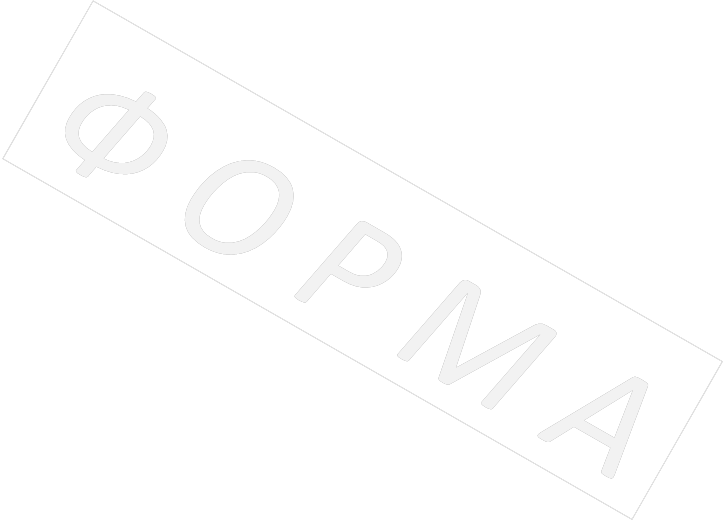 С надлежащим качеством и в полном объеме на общую сумму __________________________  руб. _______  коп.                  (цифрами)_____________________________________________________________________________________                       (прописью)В том числе налог на добавленную стоимость______________________руб._____________коп.Документ, подтверждающий выполненную работу: Письмо ФФГБУ «Федеральная кадастровая палата Федеральной службы государственной регистрации, кадастра и картографии по Пензенской области» № ___________ от _________. Работу сдал      _____________       ______________     ________________                            (должность)                           (подпись)                    (расшифровка подписи)                      МПРаботу принял  _____________      ______________      _______________                                     ( должность)                          (подпись)                    (расшифровка подписи)МПАкт проверил     _____________       ______________     ________________                                        (должность)                           (подпись)                    (расшифровка подписи)                      Акт составил      _____________       ______________     ________________                                        (должность)                           (подпись)                    (расшифровка подписи)            ЗАКАЗЧИК                                                                                                 ПОДРЯДЧИКПриложение № 5к договору №__________от___________________ФОРМА Согласие на обработку персональных данных от «_____» ____________ 2021 г. Настоящим {указывается полное наименование контрагента, его место нахождения, ИНН, КПП и ОГРН}, в лице __________, действующего на основании __________, дает свое согласие на совершение ЗАО «ПГЭС»  действий, предусмотренных п. 3 ст. 3 ФЗ «О персональных данных» от 27.07.2006 № 152-ФЗ, в отношении персональных данных _____________________(контрагента/ планируемых к привлечению субконтрагентов и их собственников (участников, учредителей, акционеров), в том числе конечных бенефициаров (фамилия, имя, отчество; серия и номер документа, удостоверяющего личность); ИНН (участников, учредителей, акционеров)), в том числе с использованием информационных систем, а также на представление указанной информации в уполномоченные государственные органы (Минэнерго России, Росфинмониторинг России, ФНС России, ФАС России, ФСТ России).Цель обработки персональных данных: выполнение поручений Правительства Российской Федерации от 28.12.2011 № ВП-П13-9308, протокольного решения Комиссии при Президенте Российской Федерации по вопросам стратегии развития топливно-энергетического комплекса и экологической безопасности (протокол от 10.07.2012 № А-60-26-8), а также связанных с ними иных поручений Правительства Российской Федерации и решений Комиссии при Президенте Российской Федерации по вопросам стратегии развития топливно-энергетического комплекса и экологической безопасности.Срок, в течение которого действует настоящее согласие субъекта персональных данных: со дня его подписания до момента фактического выполнения / отмены действия поручений Правительства Российской Федерации, решений Комиссии при Президенте Российской Федерации по вопросам стратегии развития топливно-энергетического комплекса и экологической безопасности, либо до истечения сроков хранения представленной информации, определяемых в соответствии с законодательством Российской Федерации, либо отзыва настоящего согласия.                                                                               ПОДРЯДЧИК:                                                                                                      __________________________ЗАКАЗЧИК:ПОДРЯДЧИК:ЗАО «Пензенская горэлектросеть»                440629, г. Пенза, ул. Московская, 82-в, ИНН 5836601606, КПП 583601001,                       Банк: Пензенское отделение №8624 ПАО Сбербанк, г. ПензаБИК 045655635к/счет  30101810000000000635 р/счет   40702810748000016558 Генеральный директор________________________ Рябинин В.В.       м.п.ЗАКАЗЧИК:ПОДРЯДЧИК:ЗАО «Пензенская горэлектросеть»                Генеральный директор________________________ Рябинин В.В.       м.п.№ п/пПеречень объектовПеречень объектовКоличество объектовТехнические характеристики (км/кВт)Цена, без учета НДС (руб.)Стоимость без учета НДС (руб).Плановая дата сдачи результата работ № п/пНаименованиеАдресКоличество объектовТехнические характеристики (км/кВт)Цена, без учета НДС (руб.)Стоимость без учета НДС (руб).Плановая дата сдачи результата работ ИТОГОЗАКАЗЧИК:ПОДРЯДЧИК:ЗАО «Пензенская горэлектросеть»                Генеральный директор________________________ Рябинин В.В.       м.п.ЗАКАЗЧИК:ПОДРЯДЧИК:ЗАО «Пензенская горэлектросеть»                Генеральный директор________________________ Рябинин В.В.       м.п.№ п/пСодержание работ (услуг)Ед.измерения(км)КоличествоЦена (тариф), руб.Сумма, руб.НДС, руб.Всего с НДС, руб.